Bedford Rotary Foundation, Inc. is a 501(c)(3) nonprofit public charity organized, dedicated to both local and international service.  We seek to amplify the efforts of the Rotary Club of Bedford to serve others through funding of projects consistent with our mission.  Please use this form to request financial support from the foundation.  Once complete, please email your completed application to Bedford.rotary@gmail.com or mail it to the Bedford Rotary Foundation, Inc., PO Box 414, Bedford, MA 01730.  For more information about the Bedford Rotary, please visit www.bedfordmarotary.org  and/or   ralph.hammond@verizon.net1. Project Name:      2. Request Date:	     	  Contact Name: 	      3. Organization:	     	  Email address: 	      4. Address:	     	  Telephone:	     City, State, Zip:		 Is organization Tax Exempt?  Y or N      5. When did / will	   We presented the Proposed project on (date) 	     your group makea presentation to the We are scheduled to present on (date)	     Rotary Club of Bedford	        Please contact me regarding a presentation.________________________________________________________________________6. One sentencedescription of the project:	     ________________________________________________________________________7. Why this Project?What is thecommunity need?	     ________________________________________________________________________8. What goods,services will be provided? 	     ________________________________________________________________________9. Who and how many will benefit? 	     ________________________________________________________________________10. When is supportneeded? When will the project be complete?	     ________________________________________________________________________11. Where will the work be done? 	     ________________________________________________________________________12. What outcomesdo you hope to accomplish? 	     ________________________________________________________________________13. What is the 		 How much are you	total cost of 		 Requesting from the Bedford	this effort? 	     	Rotary Foundation?	     ________________________________________________________________________14. Budget. Howwill the funds be Spent? 	     ________________________________________________________________________15. How will the projecthave a continuing sustainable impact 	     ________________________________________________________________________16. Add other Information to help us make a determination       ________________________________________________________________________If the request for this grant application is approved,  Please Indicate  the 501c3 organization that that check should be payable to:  501c3 Number:      __________Make Check Payable to:__      _____________In the amount of:   $__     _________________And Mail to:                    Name:      ___________________                   Address:      __________________                    City/State/Zip:        ___________	Page 2 of 2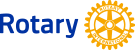 Bedford Rotary Foundation, Inc  Grant Application Form “With you, we can accomplish even more”    Application Accepted between 9/1 – 5/31